Қосымша 2 «Жасыл Қазақстан» экологиялық сауаттылық апталығын өткізуге арналған әдістемелік өнімдерҚарағанды облысының білім беру ұйымдарында экологиялық сауаттылық апталығының іс-шараларын ұйымдастыруда «ӨКМ Операторы» ЖШС елімізге белгілі педагогтері, оның ішінде Қарағанды облысының педагогтері арнайы әзірлеген «Менің Өмірімнің Экомектебі» республикалық байқауының қатысушылары дайындаған жиынтық бағалау материалдарын, бейнероликтерді, анимациялық ресурстарды, онлайн-экскурсияларды, ойын-квест өнімдерін, «Гринейктердің шытырман оқиғасы» эко және аудио ертегілерді, интеграцияланған сабақтар мен сыныптан тыс іс-шаралар өнімдерін, қолдануды ұсынады:Атауы Атауы Шағын сиапаттамасыШағын сиапаттамасыШағын сиапаттамасыТіліТіліБейнеконтенттің сілтемесіҚатты тұрмыстық қалдықтарды бөлек жинауды дамытуға, пластикті пайдалануды азайтуға, қайта өңдеу ісінің маңызды ресурс екенін түсіну қажеттілігіне бағытталған материалдарҚатты тұрмыстық қалдықтарды бөлек жинауды дамытуға, пластикті пайдалануды азайтуға, қайта өңдеу ісінің маңызды ресурс екенін түсіну қажеттілігіне бағытталған материалдарҚатты тұрмыстық қалдықтарды бөлек жинауды дамытуға, пластикті пайдалануды азайтуға, қайта өңдеу ісінің маңызды ресурс екенін түсіну қажеттілігіне бағытталған материалдарҚатты тұрмыстық қалдықтарды бөлек жинауды дамытуға, пластикті пайдалануды азайтуға, қайта өңдеу ісінің маңызды ресурс екенін түсіну қажеттілігіне бағытталған материалдарҚатты тұрмыстық қалдықтарды бөлек жинауды дамытуға, пластикті пайдалануды азайтуға, қайта өңдеу ісінің маңызды ресурс екенін түсіну қажеттілігіне бағытталған материалдарҚатты тұрмыстық қалдықтарды бөлек жинауды дамытуға, пластикті пайдалануды азайтуға, қайта өңдеу ісінің маңызды ресурс екенін түсіну қажеттілігіне бағытталған материалдарҚатты тұрмыстық қалдықтарды бөлек жинауды дамытуға, пластикті пайдалануды азайтуға, қайта өңдеу ісінің маңызды ресурс екенін түсіну қажеттілігіне бағытталған материалдарҚатты тұрмыстық қалдықтарды бөлек жинауды дамытуға, пластикті пайдалануды азайтуға, қайта өңдеу ісінің маңызды ресурс екенін түсіну қажеттілігіне бағытталған материалдар«Жер ғаламшарындағы қоқыс»Исаак Мустополо - жас астрофизик. Әлеуметтік бейнероликте ол біздің жер деп аталатын ортақ үйіміз үшін бәрі жауапты екенін айтады. Адамзат қай ғаламда өмір сүретіндігін, өзімізден кейін нені қалдыратынымызды ойлауы керек.Исаак Мустополо - жас астрофизик. Әлеуметтік бейнероликте ол біздің жер деп аталатын ортақ үйіміз үшін бәрі жауапты екенін айтады. Адамзат қай ғаламда өмір сүретіндігін, өзімізден кейін нені қалдыратынымызды ойлауы керек.Исаак Мустополо - жас астрофизик. Әлеуметтік бейнероликте ол біздің жер деп аталатын ортақ үйіміз үшін бәрі жауапты екенін айтады. Адамзат қай ғаламда өмір сүретіндігін, өзімізден кейін нені қалдыратынымызды ойлауы керек.Орыс,қазақ (субтитрлері, Ағылшын (субтитрлері)Орыс,қазақ (субтитрлері, Ағылшын (субтитрлері)Орыс,қазақ (субтитрлері, Ағылшын (субтитрлері)https://www.youtube.com/watch?v=AvT7OGFXbKshttps://www.youtube.com/watch?v=zWE6gS6Ud-4https://www.youtube.com/watch?v=9TrTYsfvz6QҚайта өңделген макулатура ағаштарды кесілуден құтқарадыӘлеуметтік бейнероликте макулатураны қайта өңдеуге назар аударылған. Қайта өңдеу арқасында ормандарды кесуден құтқаруға болады. Сондай-ақ көрермендерді таныстыру үшін сенімді фактілер мен сандар ұсынылған. Әлеуметтік бейнероликте макулатураны қайта өңдеуге назар аударылған. Қайта өңдеу арқасында ормандарды кесуден құтқаруға болады. Сондай-ақ көрермендерді таныстыру үшін сенімді фактілер мен сандар ұсынылған. Әлеуметтік бейнероликте макулатураны қайта өңдеуге назар аударылған. Қайта өңдеу арқасында ормандарды кесуден құтқаруға болады. Сондай-ақ көрермендерді таныстыру үшін сенімді фактілер мен сандар ұсынылған. Қазақ, ОрысҚазақ, ОрысҚазақ, Орысhttps://www.youtube.com/watch?v=IWRqO4fCyw8&t=1shttps://www.youtube.com/watch?v=5bDoLAy321cПластиктің екінші өміріӘлеуметтік бейнероликте пластикалық бөтелкелерді қайта өңдеудің және қатты тұрмыстық қалдықтарды дұрыс сұрыптаудың маңыздылығы туралы айтылады. Пайдаланылған әрбір бөтелке екінші өмірге ие бола алады. Осылайша оны қайта өндіруде қосымша ресурстар үнемделеді. Әлеуметтік бейнероликте пластикалық бөтелкелерді қайта өңдеудің және қатты тұрмыстық қалдықтарды дұрыс сұрыптаудың маңыздылығы туралы айтылады. Пайдаланылған әрбір бөтелке екінші өмірге ие бола алады. Осылайша оны қайта өндіруде қосымша ресурстар үнемделеді. Әлеуметтік бейнероликте пластикалық бөтелкелерді қайта өңдеудің және қатты тұрмыстық қалдықтарды дұрыс сұрыптаудың маңыздылығы туралы айтылады. Пайдаланылған әрбір бөтелке екінші өмірге ие бола алады. Осылайша оны қайта өндіруде қосымша ресурстар үнемделеді. Қазақ, Орыс Қазақ, Орыс Қазақ, Орыс https://www.youtube.com/watch?v=vqKflwbnE30https://www.youtube.com/watch?v=A9HLMHds5wAПолиэтилен пакеттерінің зияныБүгінгі таңда полиэтилен пакеттері барлық жерде. Олар дүкендер мен супермаркеттердегі өнімдердің көпшілігін қамтиды, сонымен қатар күнделікті тұрмыста қолданады. Полиэтилен пакеттердің үйілген қалдықтары қалаларды толтыруда: қалдықтар қоқыс жәшіктерінен шығып, жолдарда шашылуда, су қоймаларының бетінде жүзуде, тіпті ағаштарға ілініп тұр. Бүкіл планета тұтынылған пакеттердің құрсауында қалуда.Бүгінгі таңда полиэтилен пакеттері барлық жерде. Олар дүкендер мен супермаркеттердегі өнімдердің көпшілігін қамтиды, сонымен қатар күнделікті тұрмыста қолданады. Полиэтилен пакеттердің үйілген қалдықтары қалаларды толтыруда: қалдықтар қоқыс жәшіктерінен шығып, жолдарда шашылуда, су қоймаларының бетінде жүзуде, тіпті ағаштарға ілініп тұр. Бүкіл планета тұтынылған пакеттердің құрсауында қалуда.Бүгінгі таңда полиэтилен пакеттері барлық жерде. Олар дүкендер мен супермаркеттердегі өнімдердің көпшілігін қамтиды, сонымен қатар күнделікті тұрмыста қолданады. Полиэтилен пакеттердің үйілген қалдықтары қалаларды толтыруда: қалдықтар қоқыс жәшіктерінен шығып, жолдарда шашылуда, су қоймаларының бетінде жүзуде, тіпті ағаштарға ілініп тұр. Бүкіл планета тұтынылған пакеттердің құрсауында қалуда.Қазақ, ОрысҚазақ, ОрысҚазақ, Орысhttps://www.youtube.com/watch?v=rGHDrBsHx08https://www.youtube.com/watch?v=Y7zadcRWjY4&t=1s«Қоқысты қайта өңдеу туралы қызықты деректер» бейнеролигіБейнероликте қатты тұрмыстық қалдықтарды қарапайым түрде қайта өңдеу туралы қызықты деректер ұсынылған. Бейнероликте қатты тұрмыстық қалдықтарды қарапайым түрде қайта өңдеу туралы қызықты деректер ұсынылған. Бейнероликте қатты тұрмыстық қалдықтарды қарапайым түрде қайта өңдеу туралы қызықты деректер ұсынылған. Қазақ, Орыс Қазақ, Орыс Қазақ, Орыс https://www.youtube.com/watch?v=KWi8eSqiPHwhttps://www.youtube.com/watch?v=SYANKsRfNdU«Сарыға таста» бейне нұсқаулығыҚатты тұрмыстық қалдықтарды дұрыс сұрыптауға арналған қысқа бейнероликтер топтамасыҚатты тұрмыстық қалдықтарды дұрыс сұрыптауға арналған қысқа бейнероликтер топтамасыҚатты тұрмыстық қалдықтарды дұрыс сұрыптауға арналған қысқа бейнероликтер топтамасыҚазақ, ОрысҚазақ, ОрысҚазақ, Орысhttps://www.youtube.com/watch?v=4lmLZWaP6HEhttps://www.youtube.com/watch?v=F64h0Afo-bYhttps://www.youtube.com/watch?v=G5p1WMG2trohttps://www.youtube.com/watch?v=KJpQD_hSkJ0https://www.youtube.com/watch?v=LQJn4zQhFtMhttps://www.youtube.com/watch?v=g8HhU9zNn4Ahttps://www.youtube.com/watch?v=sZtnGEpQPcohttps://www.youtube.com/watch?v=wTc2UY6z-eAhttps://www.youtube.com/watch?v=znekyXioOsQhttps://www.youtube.com/watch?v=4jTPWmeTzDk«Экосағат» анимациялық ролигіҚоршаған ортаны қорғаудың маңыздылығы туралы анимациялық бейнеролик. Сондай-ақ табиғи ресурстарды ұтымды пайдалану!Қоршаған ортаны қорғаудың маңыздылығы туралы анимациялық бейнеролик. Сондай-ақ табиғи ресурстарды ұтымды пайдалану!Қоршаған ортаны қорғаудың маңыздылығы туралы анимациялық бейнеролик. Сондай-ақ табиғи ресурстарды ұтымды пайдалану!Қазақ, Орыс Қазақ, Орыс Қазақ, Орыс https://www.youtube.com/watch?v=E1OCd78QEjkhttps://www.youtube.com/watch?v=Bnzkm8DTXGw&t=8sЕскі көліктерді жою зауыты туралы Бейнеролик ескі көліктерді кәдеге жаратудың Қазақстандағы алғашқы зауытына арналған. Көрермендер көлікті кәдеге жаратудың барлық кезеңдерін көре алады. Сондай-ақ инновациялық жоба туралы қызықты ақпарат біле алады. Бейнеролик ескі көліктерді кәдеге жаратудың Қазақстандағы алғашқы зауытына арналған. Көрермендер көлікті кәдеге жаратудың барлық кезеңдерін көре алады. Сондай-ақ инновациялық жоба туралы қызықты ақпарат біле алады. Бейнеролик ескі көліктерді кәдеге жаратудың Қазақстандағы алғашқы зауытына арналған. Көрермендер көлікті кәдеге жаратудың барлық кезеңдерін көре алады. Сондай-ақ инновациялық жоба туралы қызықты ақпарат біле алады. Қазақ, ОрысҚазақ, ОрысҚазақ, Орысhttps://www.youtube.com/watch?v=ZgNCC63fIdI&t=6shttps://www.youtube.com/watch?v=jC52--8cFqs&t=3s«Пластикалық бөтелкелерді пайдалану және қайта өңдеу туралы» бейнероликАталмыш бейнероликті «Перспективалар» бағдарламасы аясында «Трансшекаралық журналистика» халықаралық жобасының қатысушылары дайындады. Материалда пластикалық ыдыстарды пайдалану, пластикалық бөтелкелерін жинау және өңдеу мәселелері туралы ақпарат бар. Танымдық роликтің авторлары сонымен қатар пластикалық өнімдердің қоршаған ортаға әсер ету блогын және пластикалық қалдықтардан жасалған өнімдердің ассортиментін енгізді.Аталмыш бейнероликті «Перспективалар» бағдарламасы аясында «Трансшекаралық журналистика» халықаралық жобасының қатысушылары дайындады. Материалда пластикалық ыдыстарды пайдалану, пластикалық бөтелкелерін жинау және өңдеу мәселелері туралы ақпарат бар. Танымдық роликтің авторлары сонымен қатар пластикалық өнімдердің қоршаған ортаға әсер ету блогын және пластикалық қалдықтардан жасалған өнімдердің ассортиментін енгізді.Аталмыш бейнероликті «Перспективалар» бағдарламасы аясында «Трансшекаралық журналистика» халықаралық жобасының қатысушылары дайындады. Материалда пластикалық ыдыстарды пайдалану, пластикалық бөтелкелерін жинау және өңдеу мәселелері туралы ақпарат бар. Танымдық роликтің авторлары сонымен қатар пластикалық өнімдердің қоршаған ортаға әсер ету блогын және пластикалық қалдықтардан жасалған өнімдердің ассортиментін енгізді.Орыс  Орыс  Орыс  https://www.youtube.com/watch?v=DZOJojtv2Ok&t=1s «Экологиялық білім беруді интеграциялау құралында жарық көрген квест, ойын, ақпараттық материалдар - Климаттық сандыққа қосымша  «Экологиялық білім беруді интеграциялау құралында жарық көрген квест, ойын, ақпараттық материалдар - Климаттық сандыққа қосымша  «Экологиялық білім беруді интеграциялау құралында жарық көрген квест, ойын, ақпараттық материалдар - Климаттық сандыққа қосымша  «Экологиялық білім беруді интеграциялау құралында жарық көрген квест, ойын, ақпараттық материалдар - Климаттық сандыққа қосымша  «Экологиялық білім беруді интеграциялау құралында жарық көрген квест, ойын, ақпараттық материалдар - Климаттық сандыққа қосымша  «Экологиялық білім беруді интеграциялау құралында жарық көрген квест, ойын, ақпараттық материалдар - Климаттық сандыққа қосымша  «Экологиялық білім беруді интеграциялау құралында жарық көрген квест, ойын, ақпараттық материалдар - Климаттық сандыққа қосымша  «Экологиялық білім беруді интеграциялау құралында жарық көрген квест, ойын, ақпараттық материалдар - Климаттық сандыққа қосымша «ECO-ALEM» ойыны«ECO-ALEM» ойыны«ECO-ALEM» ойыны«ECO-ALEM» үстел ойыны 12 жастан асқан ойыншыларға арналған. Ойыншылар саны: 2-ден 6 адамға дейін. Қазақ дәстүрлерін насихаттау мақсатында асық ойындары пайдаланылады, асық ойыны ЮНЕСКО-ның материалдық емес мәдени мұрасына енгізілді, ал Бауыржан Момышұлы асықты «үлкен халық тәрбиесі» деп атады.Ойынның тиімділігі тұлғаның дамыған экологиялық ойлауында және кәсіби қалыптасуы мен өзін-өзі жүзеге асыруында табиғатты сақтап қалуда белсенді азаматтық ұстанымында, жоғары экологиялық сауаттылық пен мәдениетте. Ойынды жүктеу үшін және экологиялық таза әлемге қызықты саяхатты бастау үшін QR кодты сканерлеңіз.«ECO-ALEM» үстел ойыны 12 жастан асқан ойыншыларға арналған. Ойыншылар саны: 2-ден 6 адамға дейін. Қазақ дәстүрлерін насихаттау мақсатында асық ойындары пайдаланылады, асық ойыны ЮНЕСКО-ның материалдық емес мәдени мұрасына енгізілді, ал Бауыржан Момышұлы асықты «үлкен халық тәрбиесі» деп атады.Ойынның тиімділігі тұлғаның дамыған экологиялық ойлауында және кәсіби қалыптасуы мен өзін-өзі жүзеге асыруында табиғатты сақтап қалуда белсенді азаматтық ұстанымында, жоғары экологиялық сауаттылық пен мәдениетте. Ойынды жүктеу үшін және экологиялық таза әлемге қызықты саяхатты бастау үшін QR кодты сканерлеңіз.«ECO-ALEM» үстел ойыны 12 жастан асқан ойыншыларға арналған. Ойыншылар саны: 2-ден 6 адамға дейін. Қазақ дәстүрлерін насихаттау мақсатында асық ойындары пайдаланылады, асық ойыны ЮНЕСКО-ның материалдық емес мәдени мұрасына енгізілді, ал Бауыржан Момышұлы асықты «үлкен халық тәрбиесі» деп атады.Ойынның тиімділігі тұлғаның дамыған экологиялық ойлауында және кәсіби қалыптасуы мен өзін-өзі жүзеге асыруында табиғатты сақтап қалуда белсенді азаматтық ұстанымында, жоғары экологиялық сауаттылық пен мәдениетте. Ойынды жүктеу үшін және экологиялық таза әлемге қызықты саяхатты бастау үшін QR кодты сканерлеңіз.Қазақ, Орысhttps://www.instagram.com/jasulan_qz/?hl=ruhttps://www.facebook.com/profile.php?id=100010684834479Ойын - қойылымҚоқысты бинго [спектакль]Ойын - қойылымҚоқысты бинго [спектакль]Ойын - қойылымҚоқысты бинго [спектакль]Мектепке дейінгі тәрбие, бастауыш мектеп. Болжамды уақыт: 20-25 минут. Қалыптасқан құзыреттіліктер: коммуникативті-тілдік, танымдық, шығармашылық, әлеуметтік.  Сабақтың міндеті: күнделікті заттарды жасау үшін қолданылатын табиғи ресурстарды қалай анықтауға болатындығын көрсету.Мектепке дейінгі тәрбие, бастауыш мектеп. Болжамды уақыт: 20-25 минут. Қалыптасқан құзыреттіліктер: коммуникативті-тілдік, танымдық, шығармашылық, әлеуметтік.  Сабақтың міндеті: күнделікті заттарды жасау үшін қолданылатын табиғи ресурстарды қалай анықтауға болатындығын көрсету.Мектепке дейінгі тәрбие, бастауыш мектеп. Болжамды уақыт: 20-25 минут. Қалыптасқан құзыреттіліктер: коммуникативті-тілдік, танымдық, шығармашылық, әлеуметтік.  Сабақтың міндеті: күнделікті заттарды жасау үшін қолданылатын табиғи ресурстарды қалай анықтауға болатындығын көрсету. Қазақ, Орыс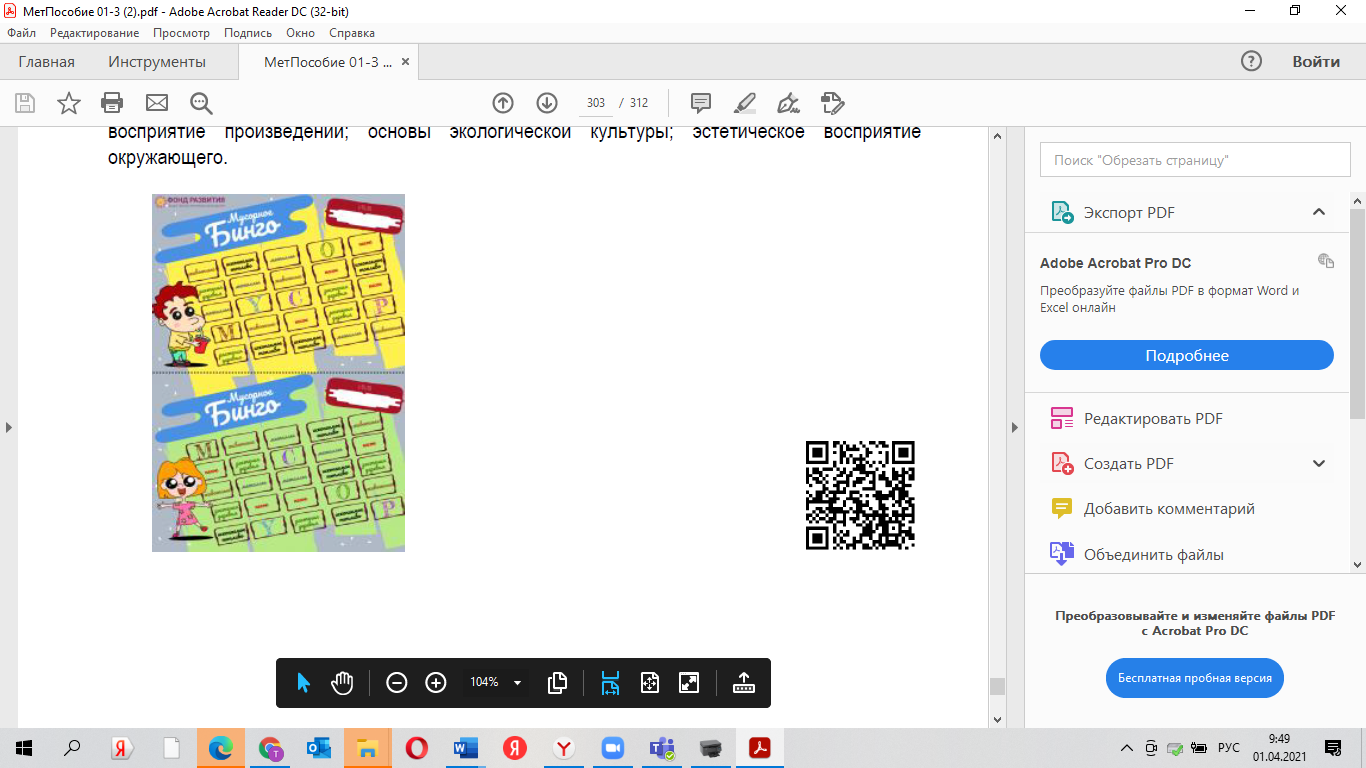  Ойын«Бөтелке – саяхатшы» [спектакль] Ойын«Бөтелке – саяхатшы» [спектакль] Ойын«Бөтелке – саяхатшы» [спектакль]Мектепке дейінгі тәрбие, бастауыш мектеп. Болжамды уақыт: 20-25 минут. Қалыптасқан құзыреттіліктер: коммуникативті-тілдік, танымдық, шығармашылық, әлеуметтік. Сабақтың міндеті: Оқушыларды қалдықтарды қайта өңдеу қабілетіне қарай жіктеумен таныстыру.Қажетті құрал-жабдықтар: қуыршақтар мен әшекейлер жиынтығы; пластикалық бөтелкелер; фломастерлер / түрлі-түсті қарындаштар; басылған сабақ материалдары.Бағалау құзыретінің көрсеткіштері:- шығармашылық сөйлеу әрекеті;- шығармаларды қабылдау;- экологиялық мәдениеттің негіздері;- қоршаған ортаны эстетикалық қабылдау;Мектепке дейінгі тәрбие, бастауыш мектеп. Болжамды уақыт: 20-25 минут. Қалыптасқан құзыреттіліктер: коммуникативті-тілдік, танымдық, шығармашылық, әлеуметтік. Сабақтың міндеті: Оқушыларды қалдықтарды қайта өңдеу қабілетіне қарай жіктеумен таныстыру.Қажетті құрал-жабдықтар: қуыршақтар мен әшекейлер жиынтығы; пластикалық бөтелкелер; фломастерлер / түрлі-түсті қарындаштар; басылған сабақ материалдары.Бағалау құзыретінің көрсеткіштері:- шығармашылық сөйлеу әрекеті;- шығармаларды қабылдау;- экологиялық мәдениеттің негіздері;- қоршаған ортаны эстетикалық қабылдау;Мектепке дейінгі тәрбие, бастауыш мектеп. Болжамды уақыт: 20-25 минут. Қалыптасқан құзыреттіліктер: коммуникативті-тілдік, танымдық, шығармашылық, әлеуметтік. Сабақтың міндеті: Оқушыларды қалдықтарды қайта өңдеу қабілетіне қарай жіктеумен таныстыру.Қажетті құрал-жабдықтар: қуыршақтар мен әшекейлер жиынтығы; пластикалық бөтелкелер; фломастерлер / түрлі-түсті қарындаштар; басылған сабақ материалдары.Бағалау құзыретінің көрсеткіштері:- шығармашылық сөйлеу әрекеті;- шығармаларды қабылдау;- экологиялық мәдениеттің негіздері;- қоршаған ортаны эстетикалық қабылдау;Қазақ, Орыс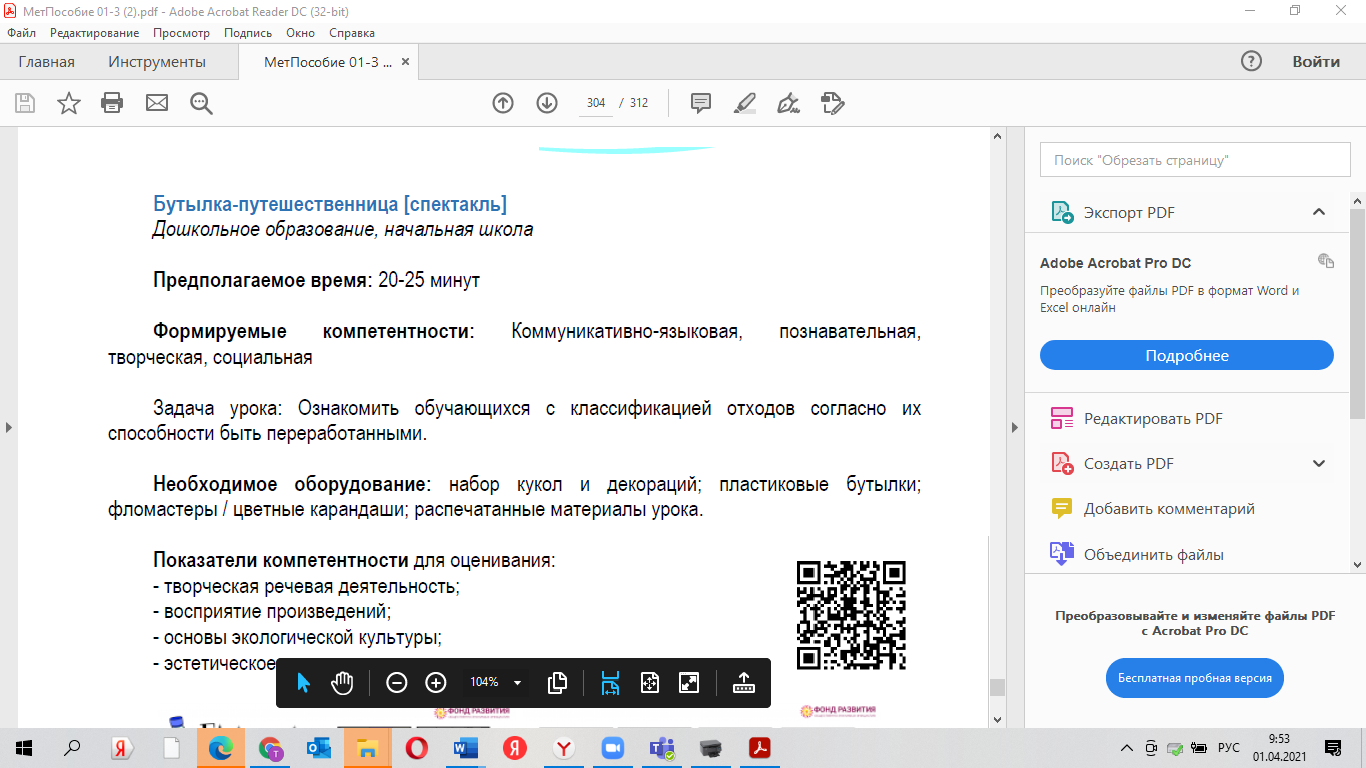 Монополкино [ойын, экологиялық монополия,5-10 жас]Монополкино [ойын, экологиялық монополия,5-10 жас]Монополкино [ойын, экологиялық монополия,5-10 жас]«Монополькино» үстелүсті ойыны әжесінің ауылындағы қоқыс батырларының басынан кешкен шытырман оқиғаларын көрсететінинтерактивті ертегі. Ойында дұрыс тамақтану қағидалары және қатты тұрмыстық қалдықтарды бөлек жинау ережелері қарапайым түрде біріктірілген.  Біздің сайттың техникалық шектеулері ойынның барлығын бір құжатта жариялауға мүмкіндік бермейді, сондықтан ол төменде бес құжат түрінде берілген.«Монополькино» үстелүсті ойыны әжесінің ауылындағы қоқыс батырларының басынан кешкен шытырман оқиғаларын көрсететінинтерактивті ертегі. Ойында дұрыс тамақтану қағидалары және қатты тұрмыстық қалдықтарды бөлек жинау ережелері қарапайым түрде біріктірілген.  Біздің сайттың техникалық шектеулері ойынның барлығын бір құжатта жариялауға мүмкіндік бермейді, сондықтан ол төменде бес құжат түрінде берілген.«Монополькино» үстелүсті ойыны әжесінің ауылындағы қоқыс батырларының басынан кешкен шытырман оқиғаларын көрсететінинтерактивті ертегі. Ойында дұрыс тамақтану қағидалары және қатты тұрмыстық қалдықтарды бөлек жинау ережелері қарапайым түрде біріктірілген.  Біздің сайттың техникалық шектеулері ойынның барлығын бір құжатта жариялауға мүмкіндік бермейді, сондықтан ол төменде бес құжат түрінде берілген. Қазақ, Орыс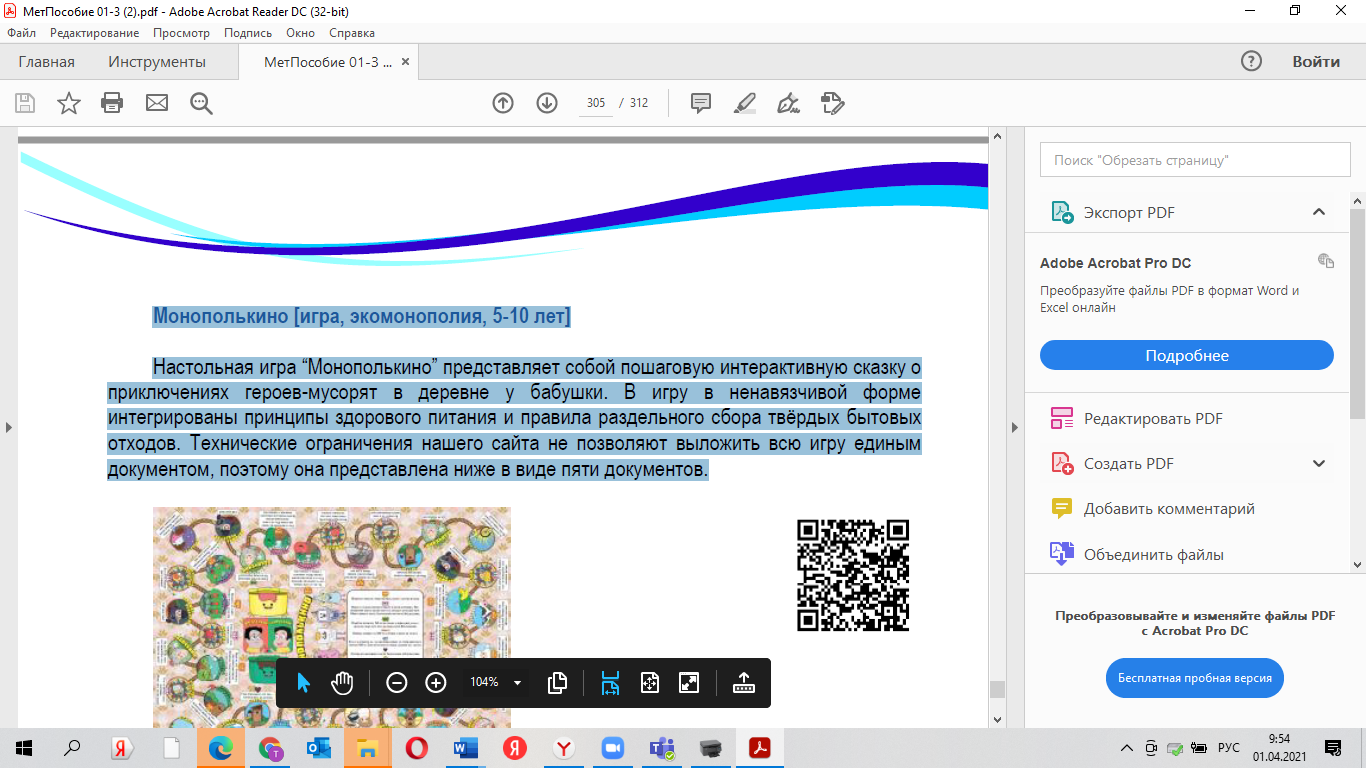 «ҚТҚ- жылдам есептік жазба» 5 сынып«ҚТҚ- жылдам есептік жазба» 5 сынып«ҚТҚ- жылдам есептік жазба» 5 сыныпКарточка ойыны бесінші сынып оқушыларын жылдамдық ережелерін «санада» жылдам есептеу ережелерін қолдануға үйрету шеберлігін жаттықтыруға бағытталған. Ойын қатты тұрмыстық қалдықтарды бөлек жинауға дайындық қағидаларын біріктіреді. Ойыншылар спорт костюмі, ноутбук, велосипед және шыны мақтадан жасалған орама жасау үшін қанша   өңделген шикізат қажет екенін біледі.   Біздің сайттың техникалық шектеулері карталардың бүкіл бір құжатқа салуға мүмкіндік бермейді, сондықтан карталар төменде төрт құжат түрінде берілген.Карточка ойыны бесінші сынып оқушыларын жылдамдық ережелерін «санада» жылдам есептеу ережелерін қолдануға үйрету шеберлігін жаттықтыруға бағытталған. Ойын қатты тұрмыстық қалдықтарды бөлек жинауға дайындық қағидаларын біріктіреді. Ойыншылар спорт костюмі, ноутбук, велосипед және шыны мақтадан жасалған орама жасау үшін қанша   өңделген шикізат қажет екенін біледі.   Біздің сайттың техникалық шектеулері карталардың бүкіл бір құжатқа салуға мүмкіндік бермейді, сондықтан карталар төменде төрт құжат түрінде берілген.Карточка ойыны бесінші сынып оқушыларын жылдамдық ережелерін «санада» жылдам есептеу ережелерін қолдануға үйрету шеберлігін жаттықтыруға бағытталған. Ойын қатты тұрмыстық қалдықтарды бөлек жинауға дайындық қағидаларын біріктіреді. Ойыншылар спорт костюмі, ноутбук, велосипед және шыны мақтадан жасалған орама жасау үшін қанша   өңделген шикізат қажет екенін біледі.   Біздің сайттың техникалық шектеулері карталардың бүкіл бір құжатқа салуға мүмкіндік бермейді, сондықтан карталар төменде төрт құжат түрінде берілген.Қазақ, Орыс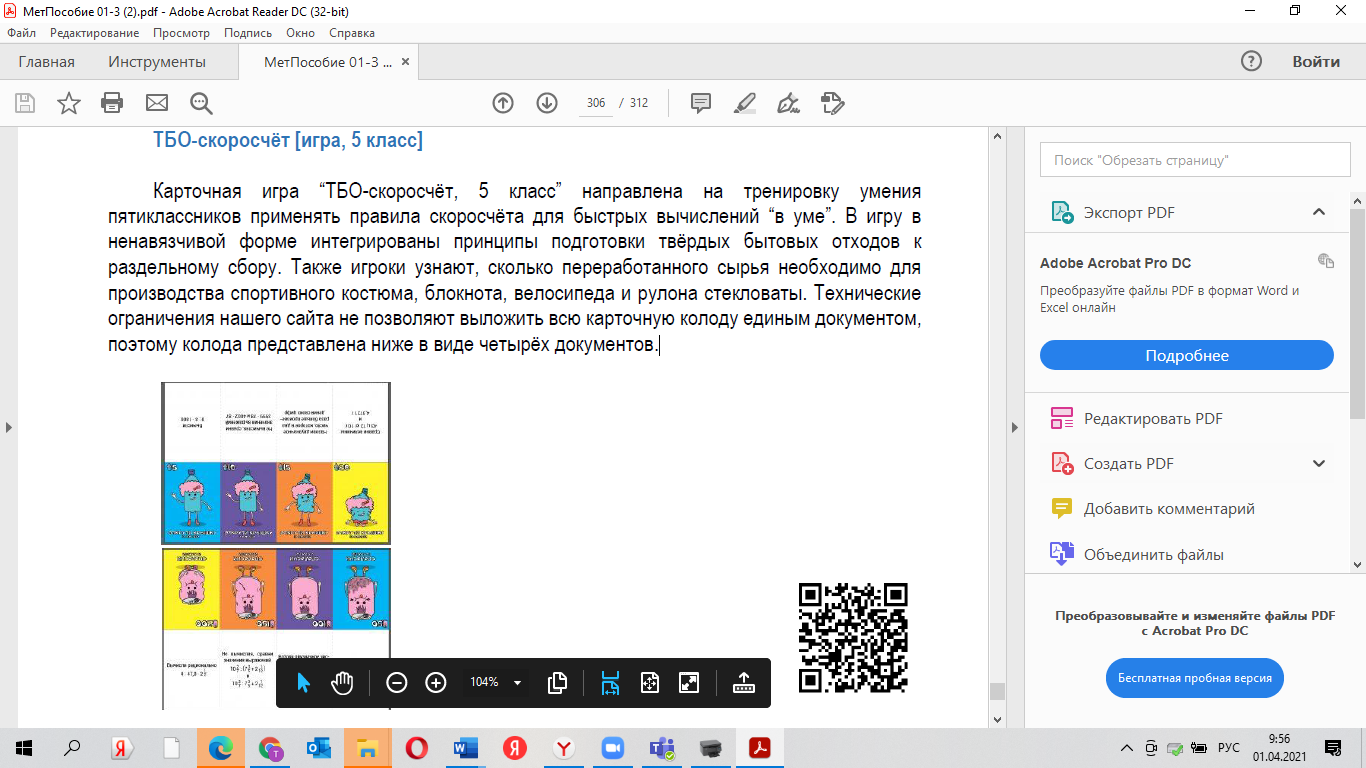 «Буквусор»«Цифрусор» ойындары«Буквусор»«Цифрусор» ойындары«Буквусор»«Цифрусор» ойындарыОйындар қатты тұрмыстық қалдықтарды бөлек жинаудың экологиялық әдеттерін, сонымен қатар жылдамсанау және жылдамоқу дағдыларын қалыптастыруға бағытталған. Ойындар қатты тұрмыстық қалдықтарды бөлек жинаудың экологиялық әдеттерін, сонымен қатар жылдамсанау және жылдамоқу дағдыларын қалыптастыруға бағытталған. Ойындар қатты тұрмыстық қалдықтарды бөлек жинаудың экологиялық әдеттерін, сонымен қатар жылдамсанау және жылдамоқу дағдыларын қалыптастыруға бағытталған. Қазақ,   Орыс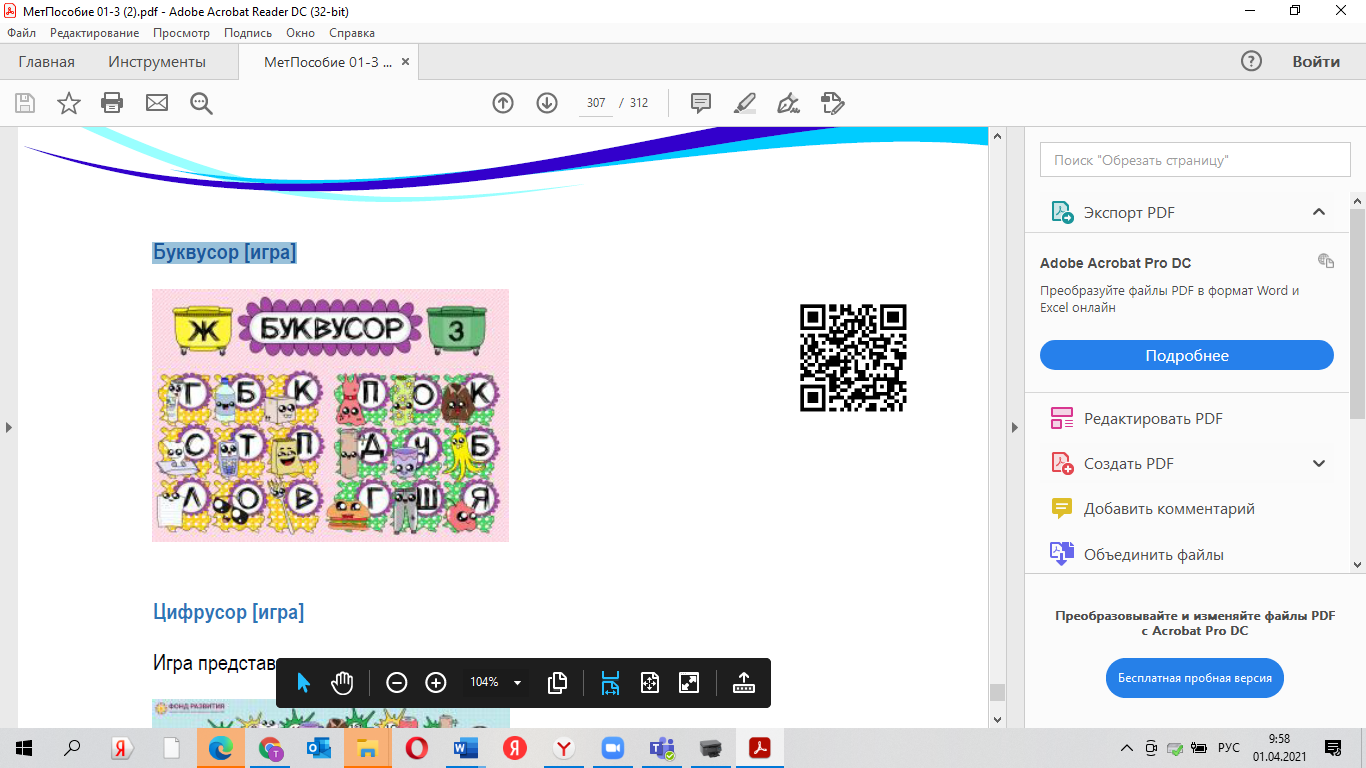 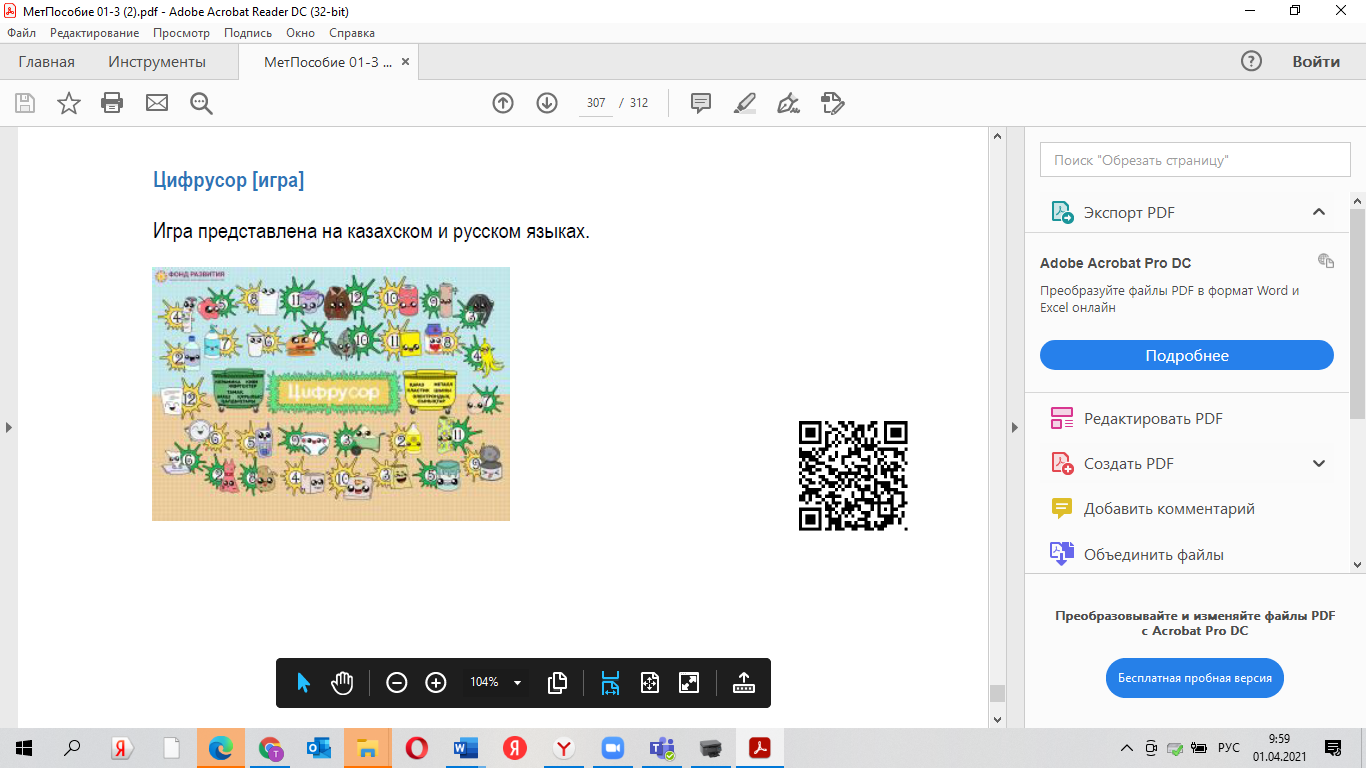 Бейне сабақтар. Қатты қалдықтардың бөлек жиналуын насихаттауға арналған елшілердің эко-ертегілері.Орауыштың қолданысын азайту, пластикті таңбалауБейне сабақтар. Қатты қалдықтардың бөлек жиналуын насихаттауға арналған елшілердің эко-ертегілері.Орауыштың қолданысын азайту, пластикті таңбалауБейне сабақтар. Қатты қалдықтардың бөлек жиналуын насихаттауға арналған елшілердің эко-ертегілері.Орауыштың қолданысын азайту, пластикті таңбалауБейне сабақтар. Қатты қалдықтардың бөлек жиналуын насихаттауға арналған елшілердің эко-ертегілері.Орауыштың қолданысын азайту, пластикті таңбалауБейне сабақтар. Қатты қалдықтардың бөлек жиналуын насихаттауға арналған елшілердің эко-ертегілері.Орауыштың қолданысын азайту, пластикті таңбалауБейне сабақтар. Қатты қалдықтардың бөлек жиналуын насихаттауға арналған елшілердің эко-ертегілері.Орауыштың қолданысын азайту, пластикті таңбалауБейне сабақтар. Қатты қалдықтардың бөлек жиналуын насихаттауға арналған елшілердің эко-ертегілері.Орауыштың қолданысын азайту, пластикті таңбалауБейне сабақтар. Қатты қалдықтардың бөлек жиналуын насихаттауға арналған елшілердің эко-ертегілері.Орауыштың қолданысын азайту, пластикті таңбалауВарганова ЕленаВарганова ЕленаВарганова Елена«Бейбітшілік мұғалімі» байқауының финалисті, экожаттықтырушы, Теміртау қ.«Бейбітшілік мұғалімі» байқауының финалисті, экожаттықтырушы, Теміртау қ.«Бейбітшілік мұғалімі» байқауының финалисті, экожаттықтырушы, Теміртау қ.Орыс Касымова МарьямКасымова МарьямКасымова МарьямЭкология министрлігінің эко-елшісі, экологиялық сұрақтар жаттықтырушысыЭкология министрлігінің эко-елшісі, экологиялық сұрақтар жаттықтырушысыЭкология министрлігінің эко-елшісі, экологиялық сұрақтар жаттықтырушысыОрыс Бердикулова АнарБердикулова АнарБердикулова АнарЭкология министрлігінің эко-елшісі, экологиялық сұрақтар жаттықтырушысыЭкология министрлігінің эко-елшісі, экологиялық сұрақтар жаттықтырушысыЭкология министрлігінің эко-елшісі, экологиялық сұрақтар жаттықтырушысы Орыс«Гринейктердің шытырман оқиғасы» аудио ертегісі«Гринейктердің шытырман оқиғасы» аудио ертегісі«Гринейктердің шытырман оқиғасы» аудио ертегісіБұл аудиоресурсты мектеп жасына дейінгі және бастауыш жастағы балаларға қолдануға болады және ұлттық «Рухани жағыру» бағдарламасының экологиялық ізгіліктік білім беру басымдықтарына толық сәйкес келеді.Бұл аудиоресурсты мектеп жасына дейінгі және бастауыш жастағы балаларға қолдануға болады және ұлттық «Рухани жағыру» бағдарламасының экологиялық ізгіліктік білім беру басымдықтарына толық сәйкес келеді.Бұл аудиоресурсты мектеп жасына дейінгі және бастауыш жастағы балаларға қолдануға болады және ұлттық «Рухани жағыру» бағдарламасының экологиялық ізгіліктік білім беру басымдықтарына толық сәйкес келеді.Қазақ, Орыс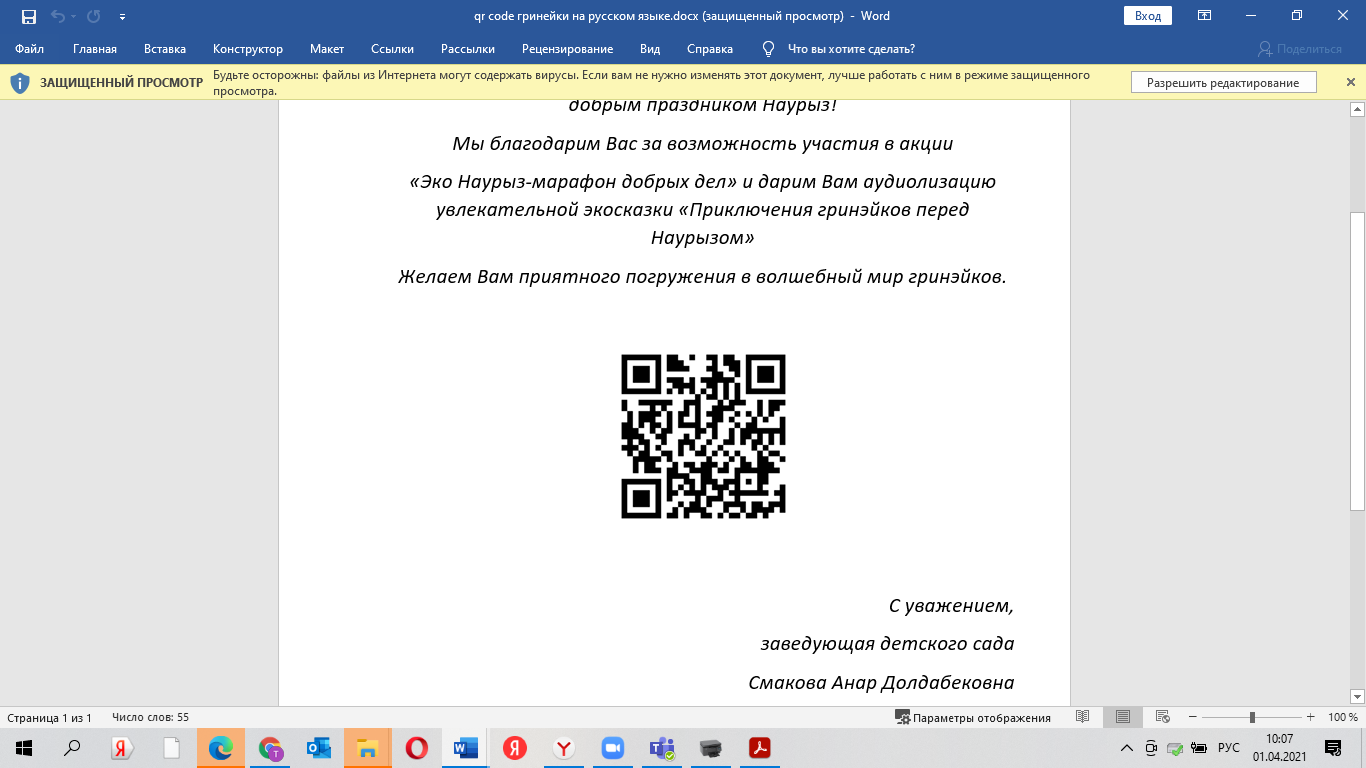 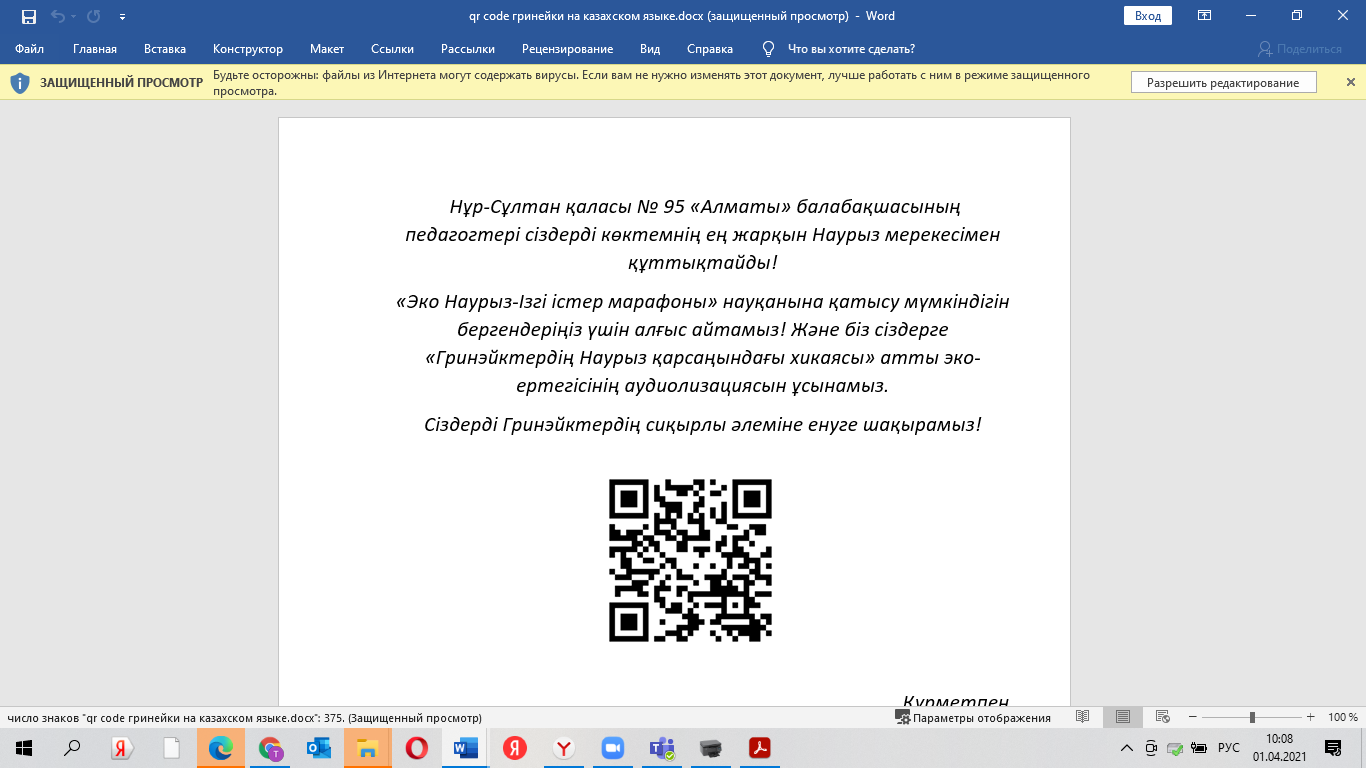 